CARTÉSIANISMELe cartésianisme désigne d'abord la philosophie de René Descartes (1596-1650) avant de s'appliquer et de s'étendre à ses successeurs immédiats et, au-delà, aux philosophes qui se réclament de lui, même si le contenu et le style de leurs doctrines diffèrent sensiblement de ce qui caractérise sa pensée, ou du cartésianisme original.Une pensée inauguraleQuoique de taille relativement modeste, l'œuvre de Descartes s'étend à de très nombreux sujets. Elle a exercé une influence considérable sur la philosophie moderne et contemporaine dont elle est indiscutablement à l'origine, toutes tendances confondues. Car, à la différence des philosophies de ces trois derniers siècles, la philosophie cartésienne s'est engagée simultanément dans la voie de la philosophie première ou métaphysique et dans celle de la science, et même de presque toutes les sciences connues au temps de Descartes : mathématiques, physique, médecine (anatomie, physiologie). Le cartésianisme peut même se confondre d'abord et primordialement avec l'esprit scientifique : chez lui, la recherche de la certitude et de l'exactitude dans tous les domaines de la connaissance va de pair avec le rejet des manières de pensée historiques, comme le commentaire et l'interprétation indéfinis des œuvres philosophiques passées, ou trop exclusivement spéculatives, comme celles des philosophes qui croient encore pouvoir « dire » la vérité, sans devoir faire des expériences ni apporter des preuves de ce qu'ils avancent.La première grande idée de la philosophie cartésienne, consignée dans les Règles pour la direction de l'esprit (1684 et 1701), un ouvrage inachevé et retrouvé après la mort de son auteur, est celle de la méthode : avant toute étude d'un domaine ou d'un problème particulier, il faut se donner une méthode qui trace la voie à suivre et délimite le cadre dans lequel doit s'effectuer la recherche. La méthode tient dans ces « règles pour la direction de l'esprit » que Descartes ramènera à un petit nombre de préceptes lorsqu'il exposera son vaste projet dans le Discours de la méthode (1637). Le philosophe a attendu de pouvoir présenter au public les échan [...]pour nos abonnés, l’article se compose de 4 pages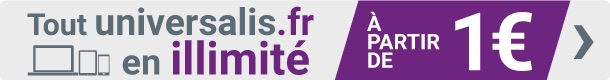 Carte mentaleÉlargissez votre recherche dans UniversalisÉcrit par :Pierre GUENANCIA : professeur des Universités, université de BourgogneCLASSIFICATIONPhilosophieDoctrines et écoles philosophiquesCartésianismeAUTRES RÉFÉRENCES«  CARTÉSIANISME  » est également traité dans :ÂMEÉcrit par Pierre CLAIR, Henri Dominique SAFFREY • 6 032 motsDans le chapitre « Le XVIIe siècle »  : […] et le corps. Cependant, où se situerait exactement ce et ? En tout cas, Descartes, lui, sépare nettement les deux, l'union âme-corps posant problème. C'est précisément cette union que s'efforceront, sinon d'éclaircir complètement, du moins d'étudier avec passion et rigueur, les cartésiens. À ce titre, citons d'abord La Forge, qui analyse […] Lire la suiteAUGUSTINISMEÉcrit par Michel MESLIN, Jeannine QUILLET • 5 573 motsDans le chapitre « Les influences philosophiques »  : […] augustiniens qu'il aurait assimilés entièrement, mais parce qu'aux yeux des contemporains la rencontre du cartésianisme et de l'augustinisme parut merveilleuse. Malgré les différences fondamentales entre les deux philosophies, on commença par situer la doctrine de Descartes dans le prolongement strict de la pensée du Père de l'Église, qui, […] Lire la suiteCLERSELIER CLAUDE (1614-1684)Écrit par Paul DIBON • 534 motsLe nom de Clerselier, qui fut avocat au parlement de Paris, reste indissolublement lié à celui de Descartes. Adrien Baillet, dans sa Vie de M. Descartes (1691), dit de lui que « la passion qu'il avoit conçue pour la philosophie et les écrits de M. Descartes se communiqua tellement à sa personne que tous les intérêts de l'un […]Lire la suiteCONNAISSANCEÉcrit par Michaël FOESSEL, Yves GINGRAS, Jean LADRIÈRE • 9 092 mots • 1 médiaDans le chapitre « Mise en question de l'idée de représentation »  : […] moderne, c'est-à-dire dans la forme qu'a prise la métaphysique dans la philosophie de Descartes et qui a déterminé son développement dans toute la période post-cartésienne. La métaphysique cartésienne est une métaphysique de la subjectivité : elle caractérise l'étant comme objectivité, c'est-à-dire comme « être donné à un sujet ». L'être de l' […] Lire la suiteCORDEMOY GÉRAUD DE (1626-1684)Écrit par François BURDEAU • 449 motsDe ce philosophe historien, disciple de Descartes, ce familier de Bossuet, cet ami de Fénelon, on connaît mal la vie. Né à Paris, Cordemoy appartient par son père à la petite noblesse auvergnate. Avocat au parlement, habitué de la plupart des cercles cartésiens qui se réunissent à Paris dans les années 1660, de l'académie Bourdelot, du salon de […] Lire la suiteAfficher la liste complète (30 références)VOIR AUSSIANTOINE ARNAULD  •  COGITO  •  SCIENCE & PHILOSOPHIE